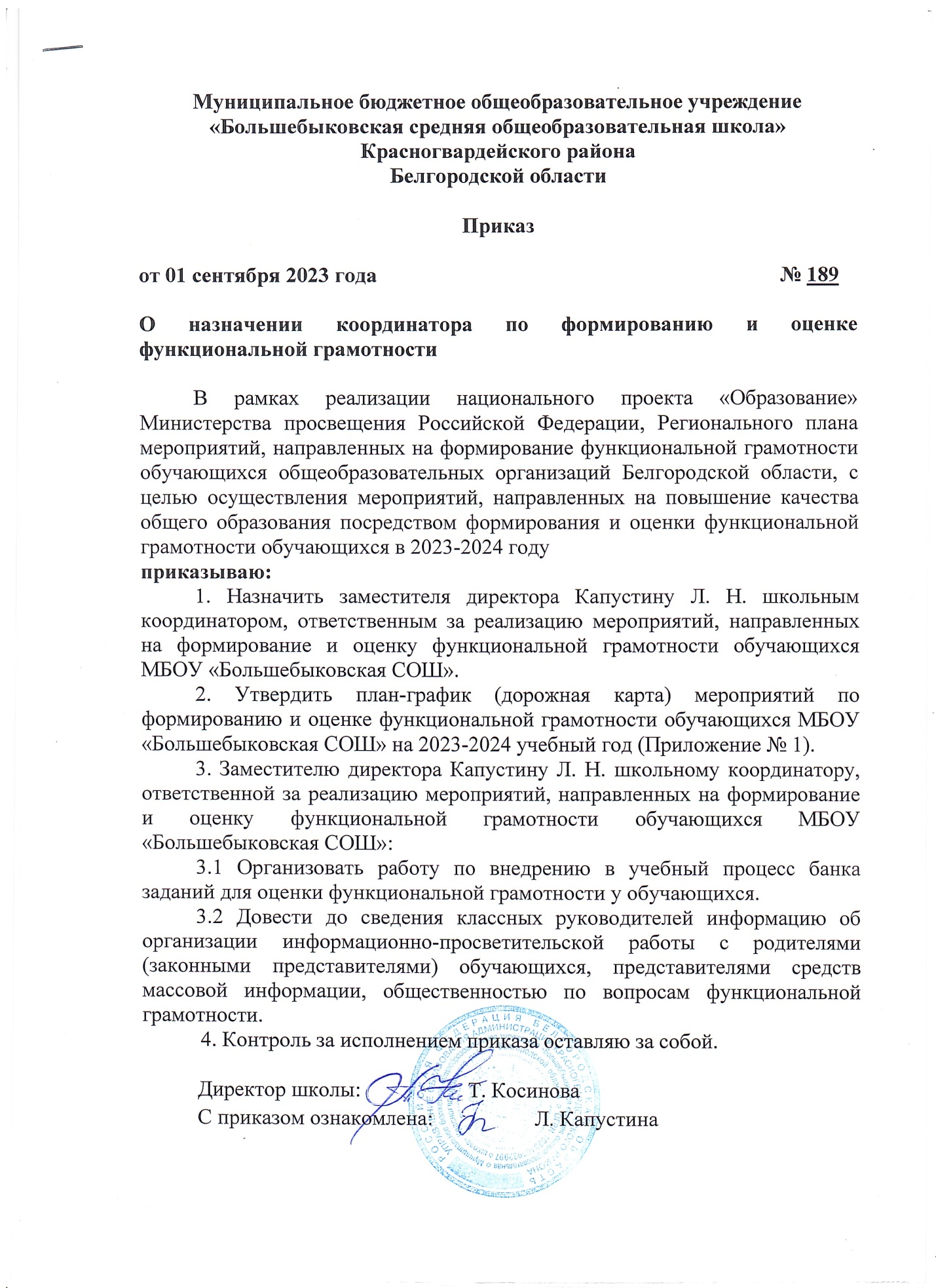 Приложение №1 к приказу по МБОУ «Большебыковская СОШ»от 01.09.23 № __План-график мероприятий, направленных на формирование 
и оценку функциональной грамотности обучающихся МБОУ «Большебыковская СОШ»на 2023/2024 учебный год № п/пМероприятиеСрокиОтветственныйИнформационно-просветительская работа с участниками образовательных отношенийИнформационно-просветительская работа с участниками образовательных отношенийИнформационно-просветительская работа с участниками образовательных отношенийИнформационно-просветительская работа с участниками образовательных отношений1Педагогический совет «Оценивание функциональной грамотности»ноябрьдиректор школы2Родительское собрание «Функциональная грамотность школьника как образовательный результат»по графикуклассные руководители3Пополнение информационно-справочного раздела «Функциональная грамотность» на сайте школыв течение годазаместитель директора по УВР, учитель информатикиПрограммно-методическое обеспечениеПрограммно-методическое обеспечениеПрограммно-методическое обеспечениеПрограммно-методическое обеспечение1Изменение рабочих программ по всем предметам учебного плана основного общего образования: корректировка планируемых образовательных результатов обучающихсяянварь-майучителя-предметники2Подбор программ курсов внеурочной деятельности на 2023-2024 учебный год по формированию функциональной грамотностив течение годазаместитель директора по ВРПодготовка педагоговПодготовка педагоговПодготовка педагоговПодготовка педагогов1Совещание при директоре по стратегии развития профессиональных компетенций педагогов в вопросах функциональной грамотностиоктябрьдиректор школы2Организация курсовой подготовки педагогов «Оценивание функциональной грамотности»по необходимостизаместитель директора по УВР, руководители ШМО3Участие в семинарах, вебинарах по вопросам формирования функциональной грамотностив течение годазаместитель директора по УВР, педагогиПроведение контрольно-оценочных процедурПроведение контрольно-оценочных процедурПроведение контрольно-оценочных процедурПроведение контрольно-оценочных процедур1Проведение диагностических срезов на предмет выявления уровня сформированности функциональной грамотности обучающихсяпо графикуучителя-предметники2Проведение дней функциональной грамотности:- естественно-научная / читательская / математическая / глобальные компетенции «Выбери продукт в магазине: читаем этикетки, соотносим качество, пользу и цену, а также экологичность»- математическая / читательская / естественно-научная / креативная «Рассчитай ремонт: выбираем материалы, соотносим качество и цену, экологичность»- финансовая / читательская / математическая «Возьми кредит: считаем и читаем текст договора»НоябрьЯнварьМартучителя-предметники